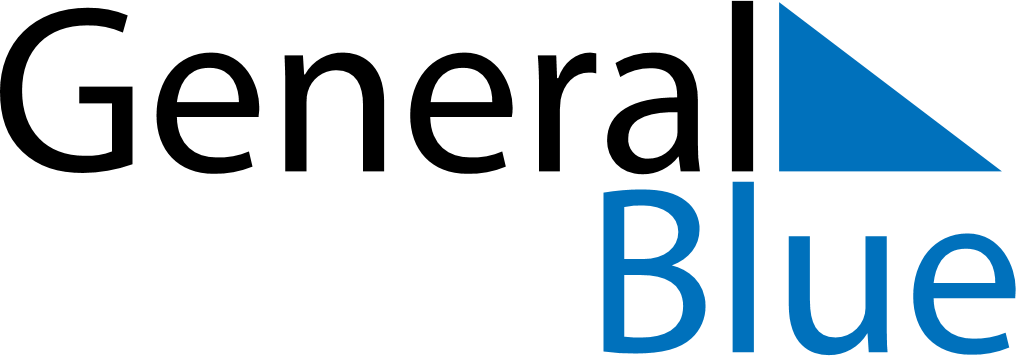 October 2029October 2029October 2029October 2029JapanJapanJapanMondayTuesdayWednesdayThursdayFridaySaturdaySaturdaySunday1234566789101112131314Sports Day15161718192020212223242526272728293031